                                                                                                                ПРОЕКТ Внесен Главой городского поселения Сергиев Посад Негурицей К.В.ГОРОДСКОЕ ПОСЕЛЕНИЕ СЕРГИЕВ ПОСАДСЕРГИЕВО-ПОСАДСКОГО МУНИЦИПАЛЬНОГО РАЙОНА 
МОСКОВСКОЙ ОБЛАСТИ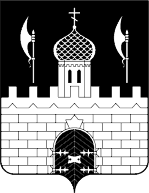 МУНИПАЛЬНЫЙ НОРМАТИВНЫЙ ПРАВОВОЙ АКТ ПОЛОЖЕНИЕ О ТЕРРИТОРИАЛЬНОМ ОБЩЕСТВЕННОМ САМОУПРАВЛЕНИИ В ГОРОДСКОМ ПОСЕЛЕНИИ СЕРГИЕВ ПОСАД 
СЕРГИЕВО-ПОСАДСКОГО МУНИЦИПАЛЬНОГО РАЙОНА МОСКОВСКОЙ ОБЛАСТИ (НОВАЯ РЕДАКЦИЯ) Настоящее Положение  разработано на основании   Конституции Российской Федерации, Федерального закона от 06.10.2003 № 131-ФЗ «Об общих принципах организации местного самоуправления в Российской Федерации», Устава городского поселения Сергиев Посад Сергиево-Посадского муниципального района Московской области и определяет порядок организации, регистрации и осуществления территориального самоуправления в городском поселении Сергиев Посад                          Сергиево-Посадского  муниципального района Московской области. Глава 1. ОБЩИЕ ПОЛОЖЕНИЯСтатья 1. Осуществление территориального общественного самоуправления1. Под территориальным общественным самоуправлением (далее - ТОС) понимается самоорганизация граждан по месту их жительства на части территории городского поселения Сергиев Посад для самостоятельного и под свою ответственность осуществления собственных инициатив по вопросам местного значения.2. ТОС в  городском поселении Сергиев Посад осуществляется непосредственно населением посредством проведения собраний и конференций граждан, а также посредством создания органов ТОС. Органы ТОС избираются на собраниях или конференциях граждан, проживающих на соответствующей территории.3. В осуществлении ТОС вправе принимать участие граждане Российской Федерации, проживающие на соответствующей территории  городского поселения Сергиев Посад, достигшие шестнадцатилетнего возраста.4. ТОС может осуществляться в пределах следующих территорий проживания граждан:1) подъезд многоквартирного жилого дома;2) многоквартирный жилой дом;3) группа жилых домов;4) жилой микрорайон;5) сельский населенный пункт, не являющийся поселением;6) иные территории проживания граждан.5. Границы территории, на которой осуществляется ТОС, устанавливаются представительным органом поселения – Советом депутатов городского поселения    Сергиев Посад по предложению населения, проживающего на данной территории. 6. Обязательными условиями организации ТОС являются: -границы территории ТОС не могут выходить за пределы территории городского поселения Сергиев Посад; - неразрывность территории, на которой осуществляется ТОС (если в его состав входит более одного жилого дома); - создание не более одного ТОС на соответствующей территории; - территории, закрепленные в установленном порядке за учреждениями, предприятиями и организациями, не входят в состав территории, на которой осуществляется ТОС. Статья 2. Принципы организации ТОСОсновными принципами осуществления ТОС являются законность и гласность деятельности, выборность органов ТОС и их подконтрольность населению соответствующей территории, взаимодействие с органами местного самоуправления городского поселения Сергиев Посад, сочетание интересов граждан, проживающих на соответствующей территории, с интересами граждан всего муниципального образования городское поселение Сергиев Посад.  Глава 2. ОРГАНИЗАЦИОННЫЕ ОСНОВЫ ТЕРРИТОРИАЛЬНОГООБЩЕСТВЕННОГО САМОУПРАВЛЕНИЯСтатья 3. Учреждение ТОС1. Порядок создания ТОС включает в себя: - создание инициативной группы граждан по учреждению ТОС; -согласование и утверждение решением Совета депутатов городского поселения Сергиев Посад границ ТОС по предложению населения, проживающего на соответствующей территории; - организацию и проведение собрания (конференции) граждан по учреждению ТОС; - оформление документов, принятых собранием (конференцией) граждан по учреждению ТОС; - регистрацию устава ТОС Советом депутатов городского поселения Сергиев Посад; - государственную регистрацию ТОС в качестве юридического лица по решению собрания (конференции) граждан в соответствии с уставом ТОС. 2. Учреждение ТОС осуществляется на учредительном собрании или конференции по инициативе граждан, проживающих на территории, в границах которой предполагается осуществление ТОС (далее - инициативная группа).3. Организацию учредительного собрания или конференции осуществляет инициативная группа граждан численностью не менее трех человек, проживающих на территории, в границах которой предполагается осуществление ТОС.4. Совет депутатов городского поселения Сергиев Посад и администрация                Сергиево-Посадского муниципального района в рамках осуществления ею полномочий исполнительно-распорядительного органа городского поселения Сергиев Посад оказывают методическую помощь инициативной группе в подготовке документов и организации учредительного собрания или конференции.5. Инициативная группа граждан направляет Главе Сергиево-Посадского муниципального района  и  в  Совет депутатов городского поселения Сергиев Посад подписанное всеми членами инициативной группы заявление (приложения № 1 и № 2), которым уведомляет  о своем создании и предлагает согласовать территориальные границы деятельности, в пределах которых предполагается осуществление территориального общественного самоуправления. К заявлению прилагается графическое или текстовое описание границ территории создаваемого ТОС; предложения по границам территории, на которой предполагается создание и осуществление ТОС (описание границ с указанием домов (квартир, подъездов), входящих в соответствующую территорию, картографическая схема соответствующей территории с отметкой домов (квартир, подъездов), входящих в эту территорию). Глава Сергиево-Посадского муниципального района в месячный срок с момента получения заявления письменно дает ответ инициативной группе  о своем согласии с территориальными границами, в пределах которых предполагается осуществление территориального общественного самоуправления, либо предлагает иной обоснованный вариант территории с указанием ее границ. Копия ответа инициативной группе направляется Главой Сергиево-Посадского муниципального района в Совет депутатов городского поселения Сергиев Посад. Глава городского поселения Сергиев Посад по истечении месячного срока с момента получения заявления и после получения копии ответа Главы Сергиево-Посадского муниципального района инициативной группе своим распоряжением назначает заседание профильной комиссии Совета депутатов городского поселения Сергиев Посад. На своем заседании профильная комиссия проводит предварительное согласование границ деятельности ТОС и готовит проект решения Совета депутатов об утверждении границ ТОС. 6. Совет депутатов городского поселения Сергиев Посад на очередном заседании Совета депутатов принимает решение об утверждении границ территории создаваемого ТОС в соответствии с предложением инициативной группы либо в ином обоснованном и согласованном с инициаторами ТОС варианте. Решение Совета депутатов городского поселения Сергиев Посад направляется инициаторам создания ТОС. 7. После принятия Советом депутатов городского поселения Сергиев Посад решения об утверждении границ создаваемого ТОС инициативная группа граждан вправе приступить к организации проведения учредительного собрания или конференции граждан по созданию ТОС. 8. После завершения процесса согласования или установления территориальных границ деятельности инициативная группа доступным способом за две недели до учредительного собрания или конференции извещает членов местного сообщества, проживающих на территории, где предполагается осуществлять территориальное общественное самоуправление, Главу Сергиево-Посадского муниципального района и Совет депутатов городского поселения Сергиев Посад о дате, месте и времени проведения учредительного собрания или конференции.8. Глава Сергиево-Посадского муниципального района и  Совет депутатов  городского поселения Сергиев Посад вправе направить для участия в учредительном собрании или конференции своих представителей.9. Участники собрания (конференции) избирают председателя и секретаря собрания (конференции) и утверждают повестку дня. Собрание граждан по вопросам организации и осуществления ТОС считается правомочным, если в нем принимают участие не менее одной трети жителей соответствующей территории, достигших шестнадцатилетнего возраста. Конференция граждан по вопросам организации и осуществления ТОС считается правомочной, если в ней принимают участие не менее двух третей избранных на собраниях граждан делегатов, представляющих не менее одной трети жителей соответствующей территории, достигших шестнадцатилетнего возраста. 10. Учредительное собрание (конференция): -  принимает решение о создании и осуществлении на данной территории ТОС;- дает наименование созданному ТОС; - в соответствии с действующим законодательством определяет цели деятельности и вопросы местного значения, в решении которых намерены принимать участие члены создаваемого ТОС; -утверждает устав ТОС и структуру органов ТОС; - избирает органы (уполномоченных лиц) создаваемого ТОС. Решения учредительного собрания (конференции) принимаются открытым голосованием. Решение считается принятым, если за него проголосовало более половины участников собрания (конференции). 11. Процедура проведения собрания (конференции) граждан отражается в протоколе, который ведется в свободной форме секретарем собрания (конференции). Протокол подписывается председателем и секретарем собрания (конференции). 12. Территориальное общественное самоуправление считается учрежденным с момента регистрации устава ТОС Советом депутатов городского поселения                       Сергиев Посад. ТОС в соответствии с его уставом может являться юридическим лицом после государственной регистрации в организационно-правовой форме некоммерческой организации. Статья 4. Устав ТОС1. Устав ТОС, решение о внесении изменений и дополнений в устав ТОС принимаются на собрании (конференции) граждан большинством в две трети голосов от присутствующих граждан (делегатов).2. В Уставе ТОС устанавливаются: 1) территория, на которой оно осуществляется; 2) цели, задачи, формы и основные направления деятельности ТОС; 3) порядок формирования,  прекращения полномочий, права и обязанности, срок полномочий органов ТОС; 4) порядок принятия решений; 5) порядок приобретения имущества, а также порядок пользования и распоряжения указанным имуществом и финансовыми средствами; 6) порядок прекращения осуществления ТОС.Дополнительные требования к уставу ТОС Советом депутатов городского поселения Сергиев Посад устанавливаться не могут. Статья 5. Регистрация ТОС1. Регистрация уставов ТОС находится в компетенции Совета депутатов городского поселения Сергиев Посад.2. Для регистрации устава в Совет депутатов городского поселения Сергиев Посад в тридцатидневный срок после проведения собрания (конференции) представляются следующие  документы:1) заявление от инициативной группы о регистрации устава ТОС; 2) три экземпляра устава ТОС, утвержденного собранием (конференцией) граждан, заверенного  подписями председательствующего и секретаря учредительного собрания (конференции) в печатном виде, с прошитыми и пронумерованными страницами;3) копия решения Совета депутатов городского поселения Сергиев Посад об утверждении территориальных границ деятельности ТОС с приложением схемы или текстового описания границ; 4) подписанный председателем и секретарем собрания (конференции) протокол собрания (конференции) граждан с указанием даты и места проведения собрания (конференции), общего числа граждан, проживающих на соответствующей территории и имеющих право участвовать в собрании (конференции), количества зарегистрированных участников собрания (конференции), повестки дня, итогов голосования и принятых решений. К протоколу конференции прилагаются протоколы собраний жителей, на которых были избраны делегаты конференции. Если протокол имеет несколько листов, они должны быть прошиты и пронумерованы; 5) список участников собрания (конференции) с указанием их места жительства; 6) список избранных членов органа ТОС с указанием их адресов и номеров телефона, а также указанные сведения об избранном руководителе ТОС и его заместителе. 3. Представленные для регистрации устава ТОС документы в  десятидневный срок  со дня их поступления рассматриваются на заседании профильной комиссии  Совета депутатов городского поселения Сергиев Посад. 4. После рассмотрения представленных документов комиссия принимает одно из следующих решений:1) вынести вопрос о регистрации устава ТОС на рассмотрение Совета депутатов  с положительным заключением (в случае соответствия представленных документов действующему законодательству и настоящему Положению). 2) отказать в регистрации ТОС.5. Основаниями для отказа в регистрации могут быть:1) нарушение порядка проведения учредительного собрания (конференции), их неправомочность;2) несоответствие устава ТОС требованиям действующего законодательства и настоящего Положения.6. Совет депутатов городского поселения Сергиев Посад в течение одного месяца со дня поступления документов на регистрацию устава ТОС рассматривает на своем очередном заседании вопрос о регистрации устава ТОС и принимает решение о регистрации устава ТОС либо об отказе в его регистрации. 7. При оформлении регистрации устава ТОС на титульном листе устава ТОС проставляется номер и дата решения Совета депутатов городского поселения Сергиев Посад о регистрации устава ТОС. Также вносится соответствующая запись в реестр территориальных общественных самоуправлений городского поселения Сергиев Посад, ведение которого осуществляется Советом депутатов городского поселения                       Сергиев Посад. В реестр территориальных общественных самоуправлений городского поселения Сергиев Посад  заносятся следующие сведения: - территория (границы) ТОС; - наименование ТОС; - адрес местонахождения ТОС (для ТОС являющегося юридическим лицом – юридический адрес); -дата и номер решения Совета депутатов городского поселения Сергиев Посад о регистрации устава ТОС. Два экземпляра зарегистрированного  устава ТОС и один экземпляр решения Совета депутатов городского поселения Сергиев Посад о регистрации устава ТОС направляются инициативной группе. Один экземпляр устава ТОС остается в Совете депутатов городского поселения Сергиев Посад. 8. В случае несоответствия представленных на регистрацию устава ТОС документов требованиям действующего законодательства и настоящего Положения, данные документы вместе с экземпляром решения Совета депутатов городского поселения Сергиев Посад об отказе в регистрации устава ТОС возвращаются инициативной группе на доработку. 9. Решение Совета депутатов городского поселения Сергиев Посад об отказе в регистрации устава ТОС может быть обжаловано в судебном порядке. 10. Отказ в регистрации устава ТОС не является препятствием для повторной подачи документов на регистрацию в случае устранения замечаний, повлекших принятие Советом депутатов городского поселения решения об отказе в регистрации устава ТОС. 11. В случае повторного представления документов, не соответствующих требованиям  действующего законодательства и настоящего Положения, созывается учредительное собрание (конференция) граждан для повторного обсуждения устава ТОС.Статья 6. Государственная регистрация ТОСТОС в соответствии с уставом может являться юридическим лицом. В случае если уставом ТОС предусмотрено, что ТОС является юридическим лицом, то после регистрации устава ТОС Советом депутатов  городского поселения Сергиев Посад оно подлежит государственной регистрации в организационно-правовой форме некоммерческой организации в порядке, установленном законодательством.Статья 7. Структура органов  ТОС1. Органы ТОС избираются на собраниях или конференциях граждан, проживающих на соответствующей территории ТОС. Органы ТОС не входят в систему органов местного самоуправления городского поселения Сергиев Посад. 2. Органы ТОС: 1) представляют интересы населения, проживающего на соответствующей территории; 2) обеспечивают исполнение решений, принятых на собраниях и конференциях граждан; 3) могут осуществлять хозяйственную деятельность по благоустройству территории, иную хозяйственную деятельность, направленную на удовлетворение социально-бытовых потребностей граждан, проживающих на соответствующей территории за счет средств указанных граждан; 4) вправе вносить в органы местного самоуправления проекты муниципальных правовых актов, подлежащие обязательному рассмотрению этими органами и должностными лицами местного самоуправления, к компетенции которых отнесено принятие указанных актов. 3. Структуру органов ТОС в соответствии с его уставом составляют: -собрание (конференция) граждан – высший орган ТОС; - органы ТОС, избираемые собранием (конференцией) граждан; - уполномоченные выборные лица ТОС. Статья 8. Органы ТОС1. Для организации и непосредственной реализации функций, предусмотренных уставом ТОС, собрание (конференция) граждан избирает подотчетные собранию (конференции) органы ТОС. 2. Органы ТОС являются коллегиальными органами, обеспечивающими исполнение и контроль решений, принятых на собраниях (конференциях) граждан. Деятельность органов ТОС осуществляется, как правило, на общественных началах. Собрание (конференция) может принять решение о денежном вознаграждении членов органов ТОС только за счет собственных средств. 3. Руководство органом ТОС осуществляет уполномоченное лицо, порядок избрания и срок полномочий которого устанавливается в уставе ТОС. 4. Руководитель органа ТОС: - представляет ТОС в отношениях с органами государственной власти, органами местного самоуправления, предприятиями, учреждениям, организациями независимо от их форм собственности, гражданами; - организует работу органа ТОС, ведет его заседания; - подписывает решения, протоколы и другие документы органа ТОС; -решает вопросы, порученные ему собранием (конференцией) граждан; -выполняет иные функции, определенные уставом ТОС. 5. Для организации и непосредственной реализации полномочий ТОС собрание (конференция) граждан избирает подотчетный собранию (конференции) орган территориального общественного самоуправления – Совет территориального общественного самоуправления (далее – Совет ТОС). Совет ТОС формируется и действует в соответствии с уставом ТОС. Руководителем  Совета ТОС является председатель Совета ТОС, избранный непосредственно на собрании (конференции) граждан из состава Совета ТОС на срок полномочий, определяемый уставом ТОС. Председателем Совета ТОС может быть избран гражданин, проживающий в границах территории, на которой осуществляется территориальное общественное самоуправление. 6. В соответствии с уставом ТОС, решением собрания (конференции) граждан может создаваться контрольно-ревизионный орган ТОС – контрольно-ревизионная комиссия. Контрольно-ревизионная комиссия подотчетна собранию (конференции) граждан. Осуществляет проверку финансово-хозяйственной деятельности коллегиального органа ТОС по итогам работы за год, а также в любое время по поручению собрания (конференции) граждан либо по собственной инициативе. Деятельность контрольно-ревизионной комиссии, ее права и обязанности регламентируются уставом ТОС. Члены комиссии не могут являться членами коллегиального органа ТОС. Результаты проверок и отчетов комиссии доводятся до членов ТОС и утверждаются на общем собрании (конференции) граждан. Статья 9. Собрание (конференция) граждан. 1. Высшим органом ТОС является общее собрание (конференция) граждан. 2. К исключительным полномочиям собрания, конференции граждан, осуществляющих территориальное общественное самоуправление, относятся: 1) установление структуры органов ТОС; 2) принятие устава ТОС, внесение в него изменений и дополнений; 3) избрание органов ТОС; 4) определение основных направлений деятельности ТОС; 5) утверждение сметы доходов и расходов ТОС и отчета о ее исполнении; 6) рассмотрение и утверждение отчетов о деятельности органов ТОС. 3. Решения собраний (конференций) граждан не должны противоречить федеральному, областному законодательству, нормативным правовым актам городского поселения Сергиев Посад. Статья 10. Взаимодействие органов ТОС с органами местного самоуправления 1. Органы ТОС осуществляют свою деятельность во взаимодействии с органами и должностными лицами местного самоуправления в целях развития ТОС и совместного решения вопросов местного значения. 2. Решения собраний (конференций) граждан для органов и должностных лиц местного самоуправления носят рекомендательный характер. Глава 3. ФИНАНСОВО-ЭКОНОМИЧЕСКИЕ ОСНОВЫ ДЕЯТЕЛЬНОСТИ ТОССтатья 11. Финансовые ресурсы ТОС1. Финансовые ресурсы ТОС состоят из собственных средств, отчислений от добровольных взносов и пожертвований организаций, граждан, из других не запрещенных законом поступлений. Статья 12. Собственность ТОС 1. ТОС вправе иметь в собственности денежные средства и имущество, передаваемое физическими и юридическими лицами, иными субъектами, а также имущество, создаваемое или приобретаемое за счет собственных средств, в соответствии с уставом ТОС. 2. Источниками формирования имущества ТОС являются: - добровольные взносы и пожертвования; - другие не запрещенные законом поступления. Глава 4. ЗАКЛЮЧИТЕЛЬНЫЕ ПОЛОЖЕНИЯСтатья 13. Прекращение деятельности ТОС1. Деятельность ТОС прекращается в соответствии с действующим законодательством: - на основании решения собрания (конференции) граждан; - на основании вступившего в законную силу решения суда. 2. Решение о прекращении деятельности территориального общественного самоуправления направляется в Совет депутатов городского поселения Сергиев Посад в трехдневный срок со дня его принятия (вступления в законную силу). 3. Совет депутатов городского поселения Сергиев Посад в десятидневный срок со дня получения решения о прекращении деятельности территориального общественного самоуправления аннулирует регистрацию устава ТОС путем внесения соответствующей записи в реестр территориального общественного самоуправления городского поселения Сергиев Посад. Статья 14. Вступление в силу настоящего муниципального нормативного правого акта1. Настоящий муниципальный нормативный правовой акт вступает в силу наследующий день после дня его официального опубликования. 2. После вступления в силу настоящего муниципального нормативного правового акта признаются утратившими силу муниципальные правовые акты  № 22/2006-МЗ «Положение о территориальном общественном самоуправлении в городском поселении Сергиев Посад»,  № 70/2007-МЗ «Изменения и дополнения в Положение о территориальном общественном самоуправлении на территории городского поселения Сергиев Посад».  Глава городского поселения Сергиев Посад			  К.В. Негурица